Publicado en Málaga el 17/08/2018 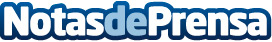 Terral Bike propone una nueva forma de hacer turismo en la Costa del Sol: en bicicletaEs una actividad perfecta para cualquier tipo de persona, debido a la posibilidad de alquilar bicicletas convencionales para gente más preparada o bicicletas eléctricas, para disfrutar del camino y del paisajeDatos de contacto:Rubén Santaella (RubénSantaealla.es)Diseño y posicionamiento de páginas web615 33 69 60Nota de prensa publicada en: https://www.notasdeprensa.es/terral-bike-propone-una-nueva-forma-de-hacer Categorias: Viaje Andalucia Entretenimiento Turismo Ciclismo http://www.notasdeprensa.es